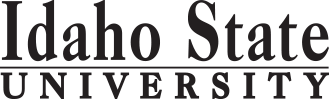 ESMET – Mechanical EngineeringCredit HoursMin. Grade*Attribute**When OfferedPre & Co-requisitesSemester OneSemester OneSemester OneSemester OneSemester OneSemester OneTGE 0159: Internship Strategies1D-F, SESET 0141: Applied Mathematics I4C-FESET 0101 or 0121ESET 0100: Introduction to Engineering Technology1C-FESET 0100L: Introduction to Engineering Technology Laboratory1C-FESET 0122: Electrical Systems and Motor Control Theory2C-FESET 0122LESET 0122L: Electrical Systems and Motor Control Laboratory1C-FESET 0122ESET 0125: Introduction to Structural Welding1C-FESET 0127: Mechanical Power Transmission 4C-FESET 0127LESET 0127L: Mechanical Power Transmission Laboratory3C-FESET 0127                                                                                                                  Total18Semester TwoSemester TwoSemester TwoSemester TwoSemester TwoSemester TwoGE Objective 5: PHYS 1101/L or CHEM 11004D-GEF, SGE Objective 1: ENGL 1101 English Composition3D-F, SESET 0142: Applied Mathematics II4C-SESET 0102 or 0127ESET 0121: Basic Electricity and Electronics4C-SESET 0121LESET 0121L: Basic Electricity and Electronics Laboratory4C-SESET 0121ESET 0126: Intro to Mechanical Drafting and Computer Aided Design1C-S                                                                                                                 Total20Semester ThreeSemester ThreeSemester ThreeSemester ThreeSemester ThreeSemester ThreeGE Objective 3: MATH 1153 or MATH 11703D-GEF, SGE Objective 6: Social & Behavioral Ways of Knowing 3C-GEF, SESET 0220: Thermal Cycles and Heath Transfer2C-FESET 0101/L, 0141, 0142ESET 0240: Pumps3C-FESET 0127/L, 0240LESET 0240L: Pumps Applications Laboratory3C-FESET 0240ESET 0241: Valves3C-FESET 0127/L, 0241LESET 0241L: Valves Applications Laboratory2C-FESET 0127/L, 0241ESET 0242: Process Measurements for Mechanical Engineering2C-F                                                                                                              Total 21Semester Four GE Objective 2: COMM 11013C-F, S ESET 0221: Boiler Reactor and Turbine Principles2C-SESET 0101/l, 0102/L, 0141, 0142ESET 0243: Fluid and Pneumatic Power2C-SESET 0127/L, 0243LESET 0243L: Fluid and Pneumatic Power Laboratory2C-SESET 0127/L, 0243ESET 0244: Rotating Equipment Maintenance4C-SESET 0244L, 0127ESET 0244L: Rotating Equipment Maintenance Laboratory3C-SESET 0244, 0127ESET 0245: Fundamentals of Heat Exchangers2C-SESET 0246: Materials and Metallurgy2C-S                                                                                                                Total20*Key for Attribute:  U=Upper division GE=General Education Objective **Key for When Offered: F=Fall S=Spring Su=Summer D=contact department (more…)*Key for Attribute:  U=Upper division GE=General Education Objective **Key for When Offered: F=Fall S=Spring Su=Summer D=contact department (more…)*Key for Attribute:  U=Upper division GE=General Education Objective **Key for When Offered: F=Fall S=Spring Su=Summer D=contact department (more…)*Key for Attribute:  U=Upper division GE=General Education Objective **Key for When Offered: F=Fall S=Spring Su=Summer D=contact department (more…)*Key for Attribute:  U=Upper division GE=General Education Objective **Key for When Offered: F=Fall S=Spring Su=Summer D=contact department (more…)*Key for Attribute:  U=Upper division GE=General Education Objective **Key for When Offered: F=Fall S=Spring Su=Summer D=contact department (more…)2016-2017 Major RequirementsCR2016-2017 GENERAL EDUCATION OBJECTIVESSatisfy Objectives 1,2,3, 5, 62016-2017 GENERAL EDUCATION OBJECTIVESSatisfy Objectives 1,2,3, 5, 616  cr. min16  cr. minMAJOR REQUIREMENTS1. Written English  (3 cr. min)                 ENGL 1101 or ENGL 1101P1. Written English  (3 cr. min)                 ENGL 1101 or ENGL 1101P3 or 43 or 4ESET 0141: Applied Mathematics I42. Oral Communication  (3 cr. min)                                COMM 11012. Oral Communication  (3 cr. min)                                COMM 110133ESET 0100: Introduction to Engineering Technology13. Mathematics                                                     MATH 1153 or 1170                          3. Mathematics                                                     MATH 1153 or 1170                          33ESET 0100L: Introduction to Engineering Technology Laboratory16. Behavioral and Social Science                                                                           6. Behavioral and Social Science                                                                           33ESET 0122: Electrical Systems and Motor Control Theory25.  Scientific Ways of Knowing         CHEM 1100, or PHYS 1101/lab5.  Scientific Ways of Knowing         CHEM 1100, or PHYS 1101/lab44ESET 0122L: Electrical Systems and Motor Control Laboratory1ESET 0125: Introduction to Structural Welding1TOTALTOTAL1616ESET 0127: Mechanical Power Transmission 4ESET 0127L: Mechanical Power Transmission Laboratory3ESET 0142: Applied Mathematics II4ESET 0121: Basic Electricity and Electronics4ESET 0121L: Basic Electricity and Electronics Laboratory4ESET 0126: Intro to Mechanical Drafting and Computer Aided Design1ESET 0220: Thermal Cycles and Heath Transfer2ESET 0240: Pumps3ESET 0240L: Pumps Applications Laboratory3ESET 0241: Valves3ESET 0241L: Valves Applications Laboratory2ESET 0242: Process Measurements for Mechanical Engineering2ESET 0221: Boiler Reactor and Turbine Principles2ESET 0243: Fluid and Pneumatic Power2ESET 0243L: Fluid and Pneumatic Power Laboratory2GE Objectives Courses:(University Catalog 2016-2017)GE Objectives Courses:(University Catalog 2016-2017)GE Objectives Courses:(University Catalog 2016-2017)GE Objectives Courses:(University Catalog 2016-2017)ESET 0244: Rotating Equipment Maintenance4GE Objectives Courses:(University Catalog 2016-2017)GE Objectives Courses:(University Catalog 2016-2017)GE Objectives Courses:(University Catalog 2016-2017)GE Objectives Courses:(University Catalog 2016-2017)ESET 0244L: Rotating Equipment Maintenance Laboratory3ESET 0245: Fundamentals of Heat Exchangers2ESET 0246: Materials and Metallurgy2TGE 0159: Internship Strategies1MAP Credit SummaryMAP Credit SummaryMAP Credit SummaryCRMajor Major Major 63General Education General Education General Education 16Free Electives to reach 60 creditsFree Electives to reach 60 creditsFree Electives to reach 60 credits0                                                                                     TOTAL                                                                                     TOTAL                                                                                     TOTAL79TOTAL63Advising NotesAdvising NotesGraduation Requirement Minimum Credit ChecklistYESYESNOMin. of 15 credits of General Education ObjectivesMin. of 60 credits